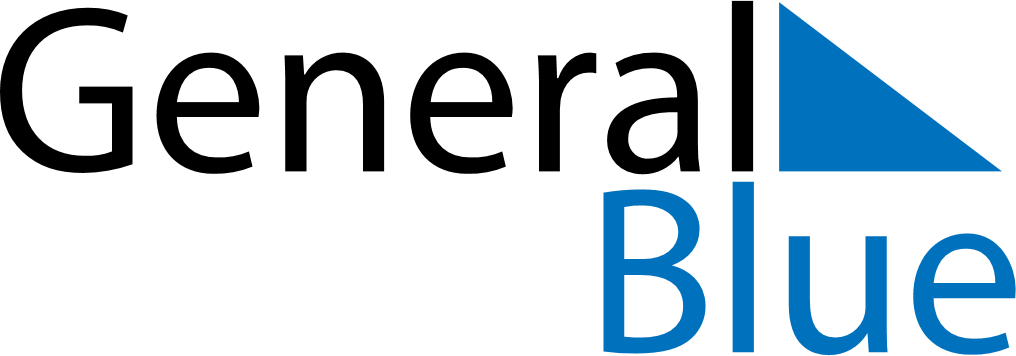 January 2024January 2024January 2024January 2024January 2024January 2024Marieholm, Joenkoeping, SwedenMarieholm, Joenkoeping, SwedenMarieholm, Joenkoeping, SwedenMarieholm, Joenkoeping, SwedenMarieholm, Joenkoeping, SwedenMarieholm, Joenkoeping, SwedenSunday Monday Tuesday Wednesday Thursday Friday Saturday 1 2 3 4 5 6 Sunrise: 8:45 AM Sunset: 3:29 PM Daylight: 6 hours and 44 minutes. Sunrise: 8:45 AM Sunset: 3:30 PM Daylight: 6 hours and 45 minutes. Sunrise: 8:44 AM Sunset: 3:32 PM Daylight: 6 hours and 47 minutes. Sunrise: 8:44 AM Sunset: 3:33 PM Daylight: 6 hours and 49 minutes. Sunrise: 8:44 AM Sunset: 3:35 PM Daylight: 6 hours and 51 minutes. Sunrise: 8:43 AM Sunset: 3:36 PM Daylight: 6 hours and 53 minutes. 7 8 9 10 11 12 13 Sunrise: 8:42 AM Sunset: 3:38 PM Daylight: 6 hours and 55 minutes. Sunrise: 8:42 AM Sunset: 3:39 PM Daylight: 6 hours and 57 minutes. Sunrise: 8:41 AM Sunset: 3:41 PM Daylight: 7 hours and 0 minutes. Sunrise: 8:40 AM Sunset: 3:43 PM Daylight: 7 hours and 2 minutes. Sunrise: 8:39 AM Sunset: 3:44 PM Daylight: 7 hours and 5 minutes. Sunrise: 8:38 AM Sunset: 3:46 PM Daylight: 7 hours and 8 minutes. Sunrise: 8:37 AM Sunset: 3:48 PM Daylight: 7 hours and 10 minutes. 14 15 16 17 18 19 20 Sunrise: 8:36 AM Sunset: 3:50 PM Daylight: 7 hours and 13 minutes. Sunrise: 8:35 AM Sunset: 3:52 PM Daylight: 7 hours and 17 minutes. Sunrise: 8:33 AM Sunset: 3:54 PM Daylight: 7 hours and 20 minutes. Sunrise: 8:32 AM Sunset: 3:56 PM Daylight: 7 hours and 23 minutes. Sunrise: 8:31 AM Sunset: 3:58 PM Daylight: 7 hours and 26 minutes. Sunrise: 8:29 AM Sunset: 4:00 PM Daylight: 7 hours and 30 minutes. Sunrise: 8:28 AM Sunset: 4:02 PM Daylight: 7 hours and 33 minutes. 21 22 23 24 25 26 27 Sunrise: 8:26 AM Sunset: 4:04 PM Daylight: 7 hours and 37 minutes. Sunrise: 8:25 AM Sunset: 4:06 PM Daylight: 7 hours and 41 minutes. Sunrise: 8:23 AM Sunset: 4:08 PM Daylight: 7 hours and 44 minutes. Sunrise: 8:22 AM Sunset: 4:10 PM Daylight: 7 hours and 48 minutes. Sunrise: 8:20 AM Sunset: 4:13 PM Daylight: 7 hours and 52 minutes. Sunrise: 8:18 AM Sunset: 4:15 PM Daylight: 7 hours and 56 minutes. Sunrise: 8:16 AM Sunset: 4:17 PM Daylight: 8 hours and 0 minutes. 28 29 30 31 Sunrise: 8:14 AM Sunset: 4:19 PM Daylight: 8 hours and 4 minutes. Sunrise: 8:13 AM Sunset: 4:21 PM Daylight: 8 hours and 8 minutes. Sunrise: 8:11 AM Sunset: 4:24 PM Daylight: 8 hours and 13 minutes. Sunrise: 8:09 AM Sunset: 4:26 PM Daylight: 8 hours and 17 minutes. 